Lampiran 12		PEDOMAN OBSERVASI PELAKSANAAN TEKNIK SELF MANAGEMENT                                                                                                                                                                                           Observer---------------------------------PEDOMAN OBSERVASI PELAKSANAAN TEKNIK SELF MANAGEMENTTahap 1Observer                                                                                                                                                           ------------------------------PEDOMAN OBSERVASI PELAKSANAAN TEKNIK SELF MANAGEMENT
Tahap 2 Observer---------------------------------PEDOMAN OBSERVASI PELAKSANAAN TEKNIK SELF MANAGEMENT
Tahap 3Observer---------------------------------No                                                                              ASPEK YANG DIOBSERVASI R E S P O N D E NR E S P O N D E NR E S P O N D E NR E S P O N D E NR E S P O N D E NR E S P O N D E NR E S P O N D E NR E S P O N D E NR E S P O N D E NR E S P O N D E NR E S P O N D E NR E S P O N D E NR E S P O N D E NR E S P O N D E NR E S P O N D E NR E S P O N D E NR E S P O N D E NR E S P O N D E NR E S P O N D E NR E S P O N D E NJmlhNo                                                                              ASPEK YANG DIOBSERVASI 1234567891011121314151617181920Jmlh1Membaca bahan bacaan 2Mengajukan pertanyaan3Mengeluarkan pendapat4Mau menerima pendapat orang lain 5Aktif dalam berdiskusi6Berpartisipasi aktif 7Suka rela mengikuti kegiatan JUMLAH JUMLAH NOASPEK YANG DIOBSERVASI R E S P O N D E NR E S P O N D E NR E S P O N D E NR E S P O N D E NR E S P O N D E NR E S P O N D E NR E S P O N D E NR E S P O N D E NR E S P O N D E NR E S P O N D E NR E S P O N D E NR E S P O N D E NR E S P O N D E NR E S P O N D E NR E S P O N D E NR E S P O N D E NR E S P O N D E NR E S P O N D E NR E S P O N D E NR E S P O N D E NJmlhNOASPEK YANG DIOBSERVASI 1234567891011121314151617181920Jmlh1Membaca bahan bacaan 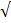 92Mengajukan pertanyaan33Mengeluarkanpendapat104Mau menerima pendapat orang lain 45Aktifdalamberdiskusi96Berpartisipasi aktif 97Suka rela mengikuti kegiatan 10JUMLAH JUMLAH 3233223334133233323354No                                                                              ASPEK YANG DIOBSERVASI R E S P O N D E NR E S P O N D E NR E S P O N D E NR E S P O N D E NR E S P O N D E NR E S P O N D E NR E S P O N D E NR E S P O N D E NR E S P O N D E NR E S P O N D E NR E S P O N D E NR E S P O N D E NR E S P O N D E NR E S P O N D E NR E S P O N D E NR E S P O N D E NR E S P O N D E NR E S P O N D E NR E S P O N D E NR E S P O N D E NJmlhNo                                                                              ASPEK YANG DIOBSERVASI 1234567891011121314151617181920Jmlh1Membaca bahan bacaan 132Mengajukan pertanyaan103Mengeluarkan pendapat124Mau menerima pendapat orang lain 95Aktif dalam berdiskusi  136Berpartisipasi aktif 127Suka rela mengikuti kegiatan 13 JUMLAH JUMLAH 6444334445445454343582No                                                                              ASPEK YANG DIOBSERVASI R E S P O N D E NR E S P O N D E NR E S P O N D E NR E S P O N D E NR E S P O N D E NR E S P O N D E NR E S P O N D E NR E S P O N D E NR E S P O N D E NR E S P O N D E NR E S P O N D E NR E S P O N D E NR E S P O N D E NR E S P O N D E NR E S P O N D E NR E S P O N D E NR E S P O N D E NR E S P O N D E NR E S P O N D E NR E S P O N D E NJmlhNo                                                                              ASPEK YANG DIOBSERVASI 1234567891011121314151617181920Jmlh1Membaca bahan bacaan 192Mengajukan pertanyaan163Mengeluarkan pendapat144Mau menerima pendapat orang lain 165Aktif dalam berdiskusi136Berpartisipasi aktif 157Suka rela mengikuti kegiatan 20JUMLAH JUMLAH 76655665565656655666113